Гайзер Наталья, ученица 4 «А» класса, приняла активное участие в республиканском конкурсе  живописи «Наурыз - жыл басы», организованный школой искусств №2 г.Астаны и награждена дипломом Управления образования г. Астаны в номинации "Үздік сурет". Научный руководитель: учитель казахского языка Шаймарданова Жанар Гизатовна. Пожелаем Наталье больших успехов.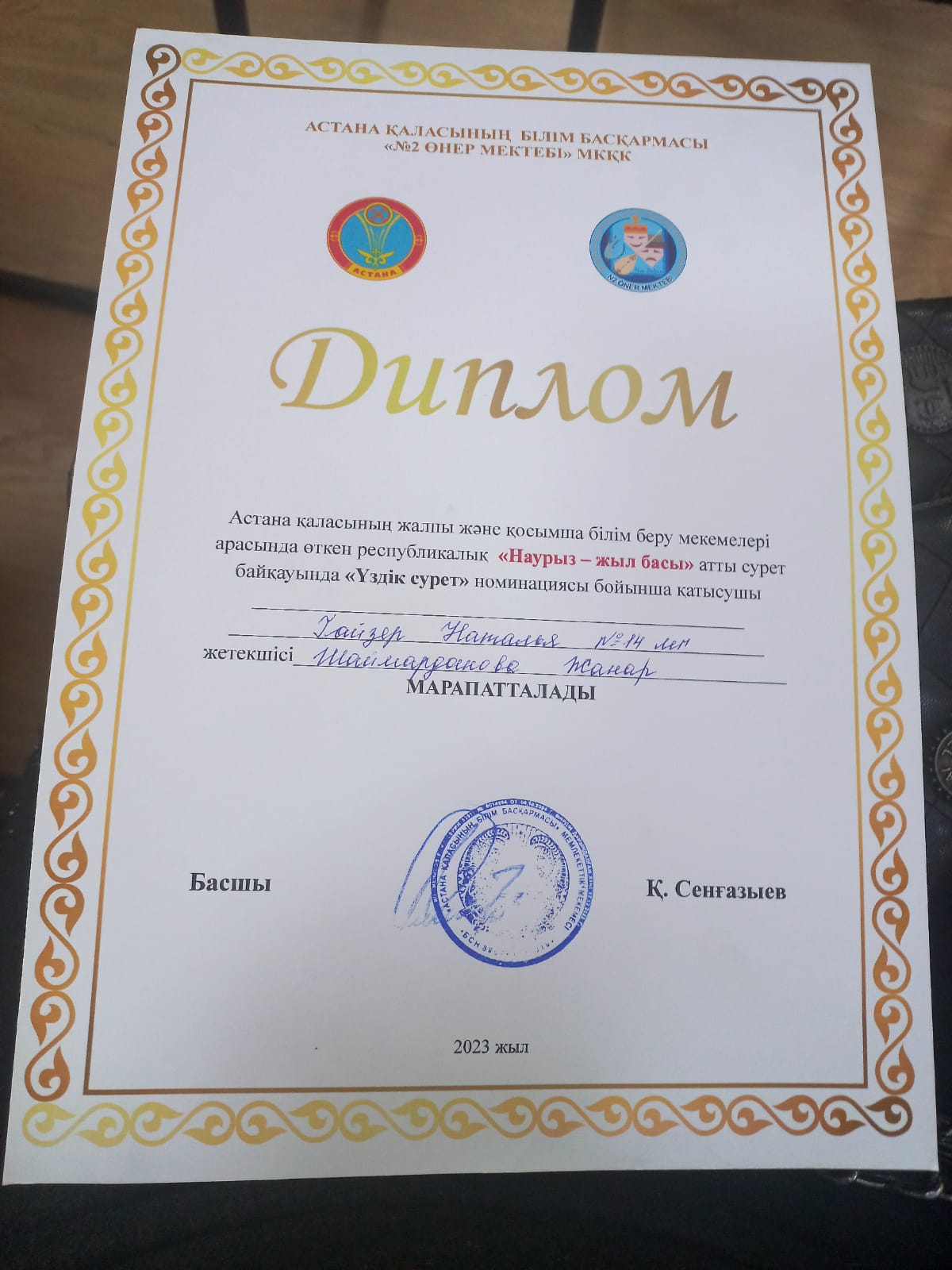 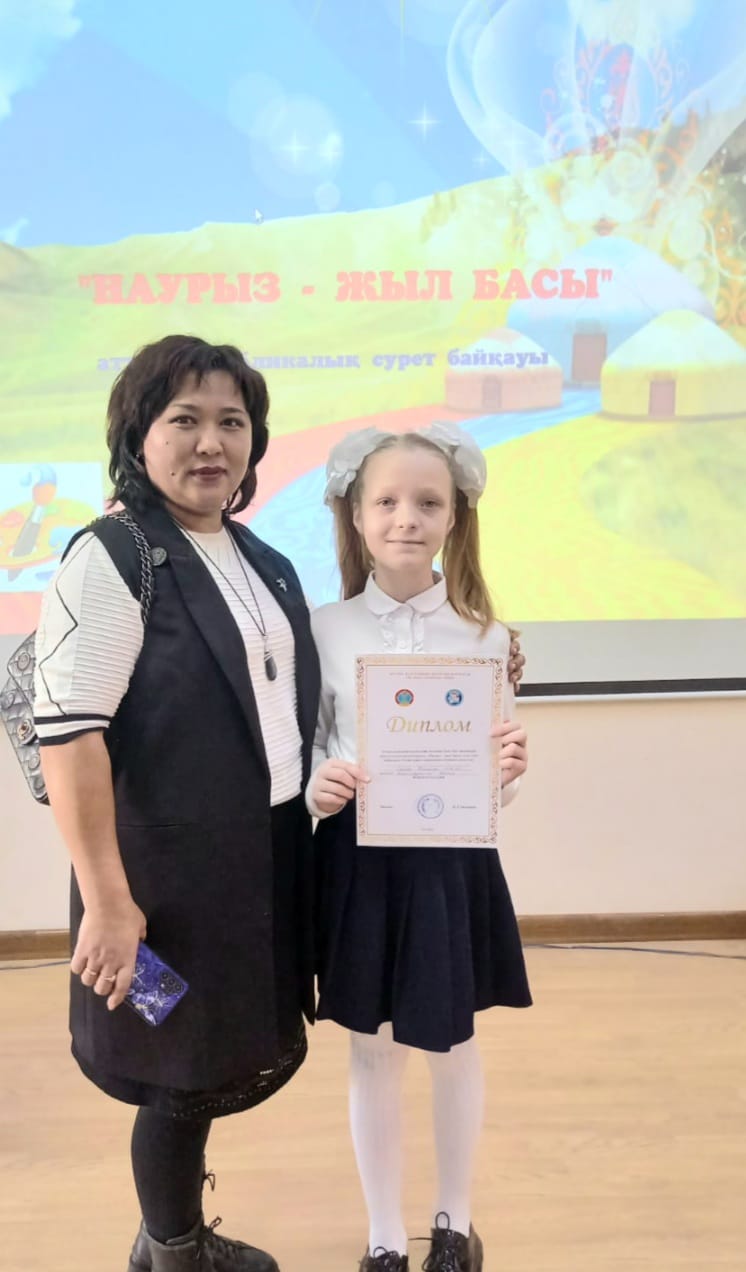 